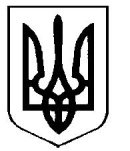 УкраїнаВерховинська селищна рада Верховинського району Івано-Франківської областівосьмого скликання  позачергова тридцять третя  сесія РІШЕННЯ       від 29.12.2023 року          			                                                  смт Верховина       №442-33/2023Про затвердження внесення змін до фінансового плануна 2023 рік  КНП »Верховинськоїбагатопрофільної лікарні» Верховинської селищноїради Івано-Франківської областіВідповідно до ст. 25, 26  Закону України »Про місцеве самоврядування  в Україні», керуючись ч. 10 ст. 78, ст. 75, 77 Господарського кодексу України, Порядок складання, затвердження та контролю виконання фінансового плану Комунального некомерційного підприємства «Верховинської багатопрофільної лікарні» Верховинської селищної ради, селищна радаВИРІШИЛА:1. Внести зміни до фінансового плану Комунального некомерційного підприємства «Верховинська багатопрофільна лікарня» Верховинської селищної ради Івано-Франківської області на 2023 рік, що додаються.2. Відповідальність за виконання показників фінансового плану на 2023 рік покласти на директора плану Комунального некомерційного підприємства «Верховинської багатопрофільної лікарні» Верховинської селищної ради Івано-Франківської області Галину КІКІНЧУК3. Контроль за виконання даного рішення покласти на заступника селищного голови Оксану ЧУБАТЬКОСелищний голова                                                        Василь МИЦКАНЮКСекретар ради                                                              Петро АНТІПОВПОЯСНЮВАЛЬНА ЗАПИСКА(до змін від 26.12.2023)до  рішення Верховинської селищної  ради про затвердження уточненого фінансового плану на 2023 рік по КНП «Верховинська багатопрофільна лікарня» Верховинської селищної ради»Комунальне некомерційне підприємство «Верховинська багатопрофільна лікарня» Верховинської селищної ради , надає вторинну медико-санітарну допомогу  населенню всього  Верховинського району .                 КНП» Верховинська багатопрофільна лікарня «Верховинської селищної ради  згідно розрахунків НСЗУ на базі фактичного надання послуг за 2023 рік про медичне обслуговування населення за програмою медичних гарантій     на підставі Положення   про Національну службу  здоров»я  України, затвердженого постановою Кабінету Міністрів України від 27 грудня 2017 року №1101          Надходження  2023 року з НСЗУ про медичне обслуговування населення за програмою медичних гарантій  зросло  з  99684,3  до 100309,5  тисяч гривень ріст складає 625,2 тисячі гривень. Надходження з місцевого бюджету місцевий бюджет на енергоносії   4017,2 тисяч гривень .Надходження з спеціального фонду місцевого бюджету ,місцевий бюджет на придбання обладнання виділив кошти в сумі 90,0 тисяч гривень .Власних надходжень плануємо на  2023 року на 875 тисяч гривеньНадходження коштів від орендарів за енергоносії в сумі 99,3 тисяч гривень .Надходження коштів від оренди комунального майна 54,1 тис. грн. Всього сума надходжень  2023 року  105445,0  тисячі гривень.Видатки на рік згідно внесених змін по надходженнях:2110 Оплата праці за надання медичних послуг    63158,6 тис. грн. 2120 	Нарахування на заробітну плату  13475,3 тис. грн. 2210 Придбання предметів та матеріалів –   3005,0 тис. грн. ріст на 155,0 тис. дані кошти спрямували на для придбання малоцінкиПридбання паливо-мастильних матеріалівБензин для автомобілів(5730/11*12)6250 л.*55,00  грн. = 343750 грн.Бензин на розпиловку дров  1000 м. куб.*0,8л.*55,00 грн.=55000 грн.Бензин для генератора 1,5*6*210*55,00=103950,00 грн.Дизпаливо  (2310/11*12)2520*60,00=151200 грн.Дизпаливо для дизеля  18*6*216 *60=1399100 грн.Масло  На 10,0 тис. км.*8,6550(59478/11*12)6,6*8,655=56л.*250,0=14000грн.З/ч для ремонту автомобілів - 70000 грн.Придбання ланців для бензопил:-5000грн.Придбання  канцтоварів – 40000 грн. Придбання  малоцінки – 906000 грн.Придбання миючих засобів 82000 грн.2220 «Медикаменти та перев’язочні мат.» 7882200  грн. ріст склав 3682200 гривень так як кількість наданих послуг за вісім місяців 2023 року  зросла більше як в два рази в порівнянні з цілим 2022 роком.Згідно специфікацій , відповідно до договорів з НСЗУ(специфікації додаються)2230 «Продукти харчування»  дана стаття зменшилась з 638000 грн. до 493000 гривень Згідно специфікацій , відповідно до договорів з НСЗУ(специфікації додаються)2240»Інші послуги (крім комунальних)» зросли з 1160000 грн.  до 1460000 гривень тобто на 300 000 гривень За рахунок  :проведених поточних ремонтів медобладнання  67815 гривень та комп»юторної техніки 29694 гривень, придбання кисню 150000 гривень, послуги банку 31618 гривень , охорона праці 20873 гривні , Послуги  електронних кабінетів   210000грн.Послуги банку –(63236,3*0,05%) = 31618 грн.  Послуги швидкісного інтернету 2300.*12 місяців =27600  грн.Послуги зв’язку  29000 грн.Обслуговування програми «Дебет +»- 18000 грн.Програмне забезпечення відділу стат.,кадрів; 6000 грн.Забезпечення киснем   300000 грн. Метрологія                    59820 грн.Тендерна документація     63840 грн.Страхування медиків  25600 грн.Вивезення сміття 180 м. куб.*550=99000грн. Охорона праці 0,2%(52800,0  тис. грн.) від. фонду оплати-126473 грн.Поточний  ремонт медичного обладнання - 212367 грн.Поточний  ремонт комп»ютерного обладнання -  529694 грн.2700 Пільгові пенсії (16154*1,056*11) 193000 грн. 2800 Інші поточні видатки 10000 грн.(оплата за забруднення і інші податки)Капіпальне будівництво – 5000000 гривень.Придбання основних засобів 3490000 гривень. Капітальне будівництво і реконструкція 1835200 гривень Капітальне ремонт                  1648900 гривень Виготовлення технічної,та архітектурної документації 1716500 гривень"ПОГОДЖЕНО""ЗАТВЕРДЖЕНО""ЗАТВЕРДЖЕНО""ЗАТВЕРДЖЕНО""ЗАТВЕРДЖЕНО"Начальник фінансового Рішення  сесії ВерховинРішення  сесії ВерховинРішення  сесії ВерховинРішення  сесії Верховинуправлінняської селищної радиської селищної радиської селищної радиської селищної радиС.БлищукВ.МицканюкВ.МицканюкВ.Мицканюк"____" _______________ 20___ р.від"____" ___________ 20___ р.від"____" ___________ 20___ р.від"____" ___________ 20___ р.від"____" ___________ 20___ р.ПопереднійУточнений ХЗмінизробити позначку "Х"зробити позначку "Х"ФІНАНСОВИЙ ПЛАН ПІДПРИЄМСТВА НА 2023 рікФІНАНСОВИЙ ПЛАН ПІДПРИЄМСТВА НА 2023 рікФІНАНСОВИЙ ПЛАН ПІДПРИЄМСТВА НА 2023 рікФІНАНСОВИЙ ПЛАН ПІДПРИЄМСТВА НА 2023 рікФІНАНСОВИЙ ПЛАН ПІДПРИЄМСТВА НА 2023 рікФІНАНСОВИЙ ПЛАН ПІДПРИЄМСТВА НА 2023 рікФІНАНСОВИЙ ПЛАН ПІДПРИЄМСТВА НА 2023 рікФІНАНСОВИЙ ПЛАН ПІДПРИЄМСТВА НА 2023 рікФІНАНСОВИЙ ПЛАН ПІДПРИЄМСТВА НА 2023 рікКодиКодиПідприємство  КОМУНАЛЬНЕ НЕКОМЕРЦІЙНЕ ПІДПРИЄМСТВО "ВЕРХОВИНСЬКА РАЙОННА ЛІКАРНЯ" ВРРКОМУНАЛЬНЕ НЕКОМЕРЦІЙНЕ ПІДПРИЄМСТВО "ВЕРХОВИНСЬКА РАЙОННА ЛІКАРНЯ" ВРРКОМУНАЛЬНЕ НЕКОМЕРЦІЙНЕ ПІДПРИЄМСТВО "ВЕРХОВИНСЬКА РАЙОННА ЛІКАРНЯ" ВРРКОМУНАЛЬНЕ НЕКОМЕРЦІЙНЕ ПІДПРИЄМСТВО "ВЕРХОВИНСЬКА РАЙОННА ЛІКАРНЯ" ВРРКОМУНАЛЬНЕ НЕКОМЕРЦІЙНЕ ПІДПРИЄМСТВО "ВЕРХОВИНСЬКА РАЙОННА ЛІКАРНЯ" ВРРКОМУНАЛЬНЕ НЕКОМЕРЦІЙНЕ ПІДПРИЄМСТВО "ВЕРХОВИНСЬКА РАЙОННА ЛІКАРНЯ" ВРРза ЄДРПОУ 1993374Орган управління   Верховинська селищна радаВерховинська селищна радаВерховинська селищна радаВерховинська селищна радаза КОПФГ150Галузь     Охорона здоров'яОхорона здоров'яОхорона здоров'яОхорона здоров'яза КОАТУУ7410700000Вид економічної діяльності    Діяльність лікарняних закладівДіяльність лікарняних закладівДіяльність лікарняних закладівДіяльність лікарняних закладівза СПОДУОдиниця вимірутис. грн.тис. грн.тис. грн.тис. грн.тис. грн.тис. грн.за ЗКГНГФорма власностікомунальнакомунальнакомунальнакомунальназа  КВЕД  86.10Середньооблікова кількість штатних працівників265,7265,7265,7265,7Місцезнаходження  вул. Невестюка ,3 с-ще Верховина,Ів.Франківської обл.78701вул. Невестюка ,3 с-ще Верховина,Ів.Франківської обл.78701вул. Невестюка ,3 с-ще Верховина,Ів.Франківської обл.78701вул. Невестюка ,3 с-ще Верховина,Ів.Франківської обл.78701вул. Невестюка ,3 с-ще Верховина,Ів.Франківської обл.78701вул. Невестюка ,3 с-ще Верховина,Ів.Франківської обл.78701Телефон 2-10-652-10-652-10-652-10-65КерівникКікінчук Галина МиколаївнаКікінчук Галина МиколаївнаКікінчук Галина МиколаївнаКікінчук Галина МиколаївнаКікінчук Галина Миколаївнатис. грн.тис. грн.Найменування показникаКод рядка Факт минулого рокуФінансовий план поточного рокуПлановий рік  (усього)У тому числі за кварталами У тому числі за кварталами У тому числі за кварталами У тому числі за кварталами Найменування показникаКод рядка Факт минулого рокуФінансовий план поточного рокуПлановий рік  (усього)І  ІІ  ІІІ  ІV 123456789I. Фінансові результатиI. Фінансові результатиI. Фінансові результатиI. Фінансові результатиI. Фінансові результатиI. Фінансові результатиI. Фінансові результатиI. Фінансові результатиI. Фінансові результатиДоходи і витрати від операційної діяльності (деталізація)Доходи і витрати від операційної діяльності (деталізація)Доходи і витрати від операційної діяльності (деталізація)Доходи і витрати від операційної діяльності (деталізація)Доходи і витрати від операційної діяльності (деталізація)Доходи і витрати від операційної діяльності (деталізація)Доходи і витрати від операційної діяльності (деталізація)Доходи і витрати від операційної діяльності (деталізація)Доходи і витрати від операційної діяльності (деталізація)Дохід (виручка) від реалізації продукції (товарів, робіт, послуг)10041890,2075580,20105445,0026561,0026414,7026552,9025916,40Дохід з місцевого бюджету 1102006,003152,704017,201163,901017,601095,70740,00Дохід з місцевого бюджету за цільовими програмами.1201022,001300,000,00Дохід з місцевого бюджету з спецфонду2757,9090,0090,00Доходи від НСЗУ на певинну медико санітарну допомогу178,300,00Доходи від НСЗУ12326800,6070139,60100309,5025146,1025146,1025306,2024711,10Covid-19 1238216,100,00Субвенція з державних бюджетів місцевим1300,000,00дохід від операційної оренди активів131909,30187,90153,3051,0051,0051,000,30власні доходи132909,30800,00875,00200,00200,00100,00375,00ВитратиВитратиВитратиВитратиВитратиВитратиВитратиВитратиВитратиЗаробітна плата20023396,1047332,0063158,6013493,3016782,3017513,4015369,60Нарахування на оплату праці2105147,2010191,0013475,302745,203171,004177,803381,30Предмети, матеріали, обладнання та інвентар2201846,801029,803005,001090,00590,00590,00735,00Медикаменти та перев'язувальні матеріали2303925,603515,207882,203986,201296,001250,001350,00Продукти харчування240811,401396,00493,0046,00200,00123,00124,00Оплата послуг (крім комунальних)250879,00955,401460,00590,00290,00290,00290,00Видатки на відрядження26032,0036,900,00Оплата комунальних послуг та енергоносіїв, в тому числі:2702006,003152,704017,201163,901017,601095,70740,00Оплата теплопостачання2710,000,00Оплата водопостачання та водовідведення272123,90158,20193,6048,6048,4048,3048,30Оплата електроенергії2731056,801578,401846,60642,00400,80460,20343,60Оплата природного газу2740,000,00Оплата інших енергоносіїв275480,001043,001350,00270,00441,50441,50197,00Оплата енергосервісу276345,00373,10627,00203,30126,90145,70151,10Окремі заходи по реалізації державних (регіональних) програм, не віднесені до заходів розвитку2800,000,00Соціальне забезпечення2900,001150,200,00Інші поточні видатки300106,20201,00193,0072,5075,5022,5022,50Інші операційні витрати (розшифрувати*)3200,0010,0010,002,502,502,502,50321Разом (сума рядків 200 - 320)33038150,3068970,2093694,3023189,6023424,9025064,9022014,90ІІ. Елементи операційних витратІІ. Елементи операційних витратІІ. Елементи операційних витратІІ. Елементи операційних витратІІ. Елементи операційних витратІІ. Елементи операційних витратІІ. Елементи операційних витратІІ. Елементи операційних витратІІ. Елементи операційних витратМатеріальні затрати4008589,809093,7015397,406286,103103,603058,702949,00Витрати на оплату праці41023396,1047332,0053000,0013250,0013250,0013250,0013250,00Відрахування на соціальні заходи4205147,2010191,0013645,102915,003171,004177,803381,30Інші операційні витрати4401017,202353,501663,00665,00368,00315,00315,00Разом (сума рядків 400 - 440)45038150,3068970,2083705,5023116,1019892,6020801,5019895,30ІІІ. Інвестиційна діяльністьІІІ. Інвестиційна діяльністьІІІ. Інвестиційна діяльністьІІІ. Інвестиційна діяльністьІІІ. Інвестиційна діяльністьІІІ. Інвестиційна діяльністьІІІ. Інвестиційна діяльністьІІІ. Інвестиційна діяльністьІІІ. Інвестиційна діяльністьДоходи від інвестиційної діяльності, у т.ч.:500727,006610,0016690,603371,402989,801588,008741,40доходи з місцевого бюджету цільового фінансування по капітальних видатках501727,00Капітальні інвестиції, усього, у тому числі:5103012,906610,0016690,603371,402989,801588,008741,40капітальне будівництво5115000,005000,00придбання (виготовлення) основних засобів5122607,002000,006490,001700,001700,003090,00придбання (виготовлення) інших необоротних матеріальних активів51360,000,00придбання (створення) нематеріальних активів5140,001716,501671,4045,10модернізація, модифікація (добудова, дообладнання, реконструкція) основних засобів515304,901835,200,001289,80545,40капітальний ремонт51641,001648,901542,90106,00ІV. Фінансова діяльністьІV. Фінансова діяльністьІV. Фінансова діяльністьІV. Фінансова діяльністьІV. Фінансова діяльністьІV. Фінансова діяльністьІV. Фінансова діяльністьІV. Фінансова діяльністьІV. Фінансова діяльністьДоходи від фінансової діяльності за зобов’язаннями, у т. ч.:6000,000,000,000,000,000,000,00кредити 6010,00позики6020,00депозити6030,00Інші надходження (розшифрувати)6100,00Витрати від фінансової діяльності за зобов’язаннями, у т. ч.:6200,000,000,000,000,000,000,00кредити 6210,00позики6220,00депозити6230,00Інші витрати (капітальний ремонт)6300,00Усього доходів70041890,2075580,20105445,0026561,0026414,7026552,9025916,40Усього витрат80041890,2075580,20110384,9026561,0026414,7026652,9030756,30Нерозподілені доходи8509168,409168,405042,6012635,403501,30IV. Додаткова інформаціяIV. Додаткова інформація0,00на 1.01на 1.04на 1.07на 1.10Штатна чисельність працівників900265,70251,50265,50267,50278,25Вартість основних засобів910Податкова заборгованість920Заборгованість перед працівниками за заробітною платою930Дебіторська заборгованість940Кредиторська заборгованість950Директор_____________________________________________________________________________________________Г.КІКІНЧУКГ.КІКІНЧУКГ.КІКІНЧУК                                (посада)               (підпис)               (підпис)               (підпис)         (ініціали, прізвище)             (ініціали, прізвище)             (ініціали, прізвище)    